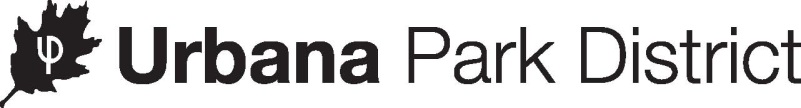 BID RESULTSProject: 2021 New Vehicle Bids – ½ Ton (M-8) Pick-up TruckDate and Time of Opening: February 2, 2021; 10:00 amThe official award is anticipated to be made at the February 9, 2021 UPD board meeting. Thank you for bidding. 		Witness: ___________________________________________________		Witness: ___________________________________________________Planning and Operations / 1011 E. Kerr / Urbana, IL 61802Phone 217.344.9583 / Fax 217.344.9585 / www.urbana BID RESULTSProject: 2021 New Vehicle Bids –¾ Ton (M-9) Pick-up Truck Date and Time of Opening: February 2, 2021; 10:00 amThe official award is anticipated to be made at the February 9, 2021 UPD board meeting. Thank you for bidding. 		Witness: ___________________________________________________		Witness: ___________________________________________________Planning and Operations / 1011 E. Kerr / Urbana, IL 61802Phone 217.344.9583 / Fax 217.344.9585 / www.urbanaparks.orgBIDDERBASE BID PRICETOTAL ADDITIONAL OPTIONS COSTTRADE-IN VALUETOTAL ADJUSTED PRICEBob Ridings$26,595$6,190$2,500$30,285Champaign Ford$29,068$6,417$4,000$31,485BIDDERBASE BID PRICETOTAL ADDITIONAL OPTIONS COSTTRADE-IN VALUETOTAL ADJUSTED PRICEBob Ridings$28,885$4,535$4,500$28,920Champaign Ford$28,787$5,347$8,000$26,134